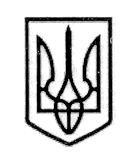                                                      У К Р А Ї Н А                                          СТОРОЖИНЕЦЬКА МІСЬКА РАДА ЧЕРНІВЕЦЬКОГО РАЙОНУЧЕРНІВЕЦЬКОЇ ОБЛАСТІВИКОНАВЧИЙ КОМІТЕТР І Ш Е Н Н Я  08 травня 2023 року                                                                         № 110Щодо представлення до відзначенняпочесним званням "Мати-героїня"  жительку с.Зруб-КомарівськийБеньовську Альону Іванівну, 18.11.1985 р.н.            За вагомий внесок у справу виховання дітей, підвищення авторитету  української родини та самовіддану материнську працю, керуючись Указом Президента України "Про почесні звання  України", Законом України "Про місцеве самоврядування в Україні",  розглянувши заяву громадянки Беньовської Альони Іванівни, 18.11.1985 р.н., жительки с.Зруб-Комарівський,Виконавчий комітет міської ради вирішив:1. Рекомендувати для представлення до відзначення почесним званням "Мати-героїня":- Беньовську Альону  Іванівну, 18.11.1985 року народження, жительку с. Зруб-Комарівський, вул. Тисівська, 31 А, яка народила шість дітей та виховала до восьмирічного віку п’ять дітей.       2. Відповідні документи  про представлення  до нагороди  направити  до Чернівецької обласної державної адміністрації для подальшого вирішення питання.  3. Начальнику відділу документообігу та контролю Миколі БАЛАНЮКУ забезпечити оприлюднення рішення на офіційному  веб-сайті Сторожинецької міської ради Чернівецького району Чернівецької області.      4. Дане рішення набуває чинності з моменту оприлюднення.                 5. Організацію виконання даного рішення покласти на начальника відділу соціального захисту населення Сторожинецької міської ради Інну МУДРАК. 6. Контроль за виконанням даного рішення покласти на першого заступника Сторожинецького міського голови Ігоря БЕЛЕНЧУКА.        Сторожинецький міський голова                             Ігор МАТЕЙЧУК    Начальник  відділу    організаційної та кадрової роботи                                      Ольга ПАЛАДІЙ   Начальник відділу    документообігу та контролю	Микола БАЛАНЮК